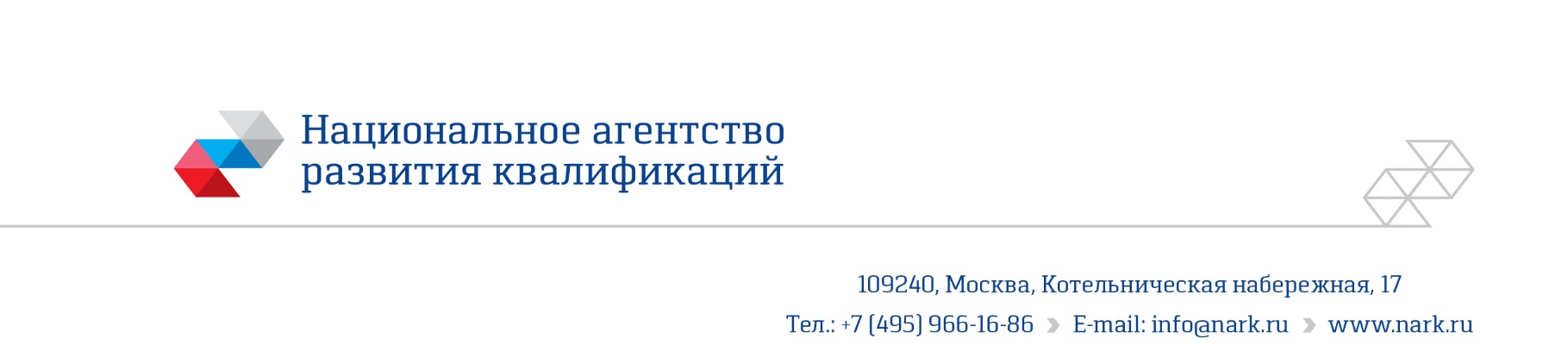 ПРИМЕР ОЦЕНОЧНОГО СРЕДСТВАдля оценки квалификацииОператор транспортно-технологического оборудования реакторного отделения реакторной установки (3 уровень квалификации)(наименование квалификации)Пример оценочного средства разработан в рамках Комплекса мероприятий по развитию механизма независимой оценки квалификаций, по созданию и поддержке функционирования базового центра профессиональной подготовки, переподготовки и повышения квалификации рабочих кадров, утвержденного 01 марта 2017 года2018 годСостав примера оценочных средств1. Наименование квалификации и уровень квалификации: Оператор транспортно-технологического оборудования реакторного отделения реакторной установки (3 уровень квалификации)2. Номер квалификации:24.02500.023. Профессиональный стандарт или квалификационные требования, установленные федеральными законами  и  иными  нормативными  правовыми актами Российской Федерации (далее - требования к квалификации): Профессиональный стандарт «Оператор транспортно-технологического оборудования реакторного отделения», код 24.0254. Вид профессиональной деятельности: Эксплуатация и техническое обслуживание транспортно-технологического оборудования реакторного отделения (ТТО РО) реакторной установки (РУ)5. Спецификация заданий для теоретического этапа профессионального экзаменаОбщая   информация   по   структуре   заданий   для   теоретического  этапапрофессионального экзамена:количество заданий с выбором ответа: 30;количество заданий с открытым ответом: 5;количество заданий на установление соответствия: 2;количество заданий на установление последовательности: 3;время выполнения заданий для теоретического этапа экзамена: 120 минут6. Спецификация заданий для практического этапа профессионального экзамена7. Материально-техническое обеспечение оценочных мероприятий:а)  материально-технические  ресурсы  для  обеспечения теоретического этапапрофессионального экзамена: Учебная аудитория с компьютерными рабочими местами(помещение, инвентарь, компьютерная техника и оргтехника, программное обеспечение, канцелярские принадлежности и другие)б)  материально-технические  ресурсы  для  обеспечения  практического этапапрофессионального экзамена: Компьютерный тренажёр машины перегрузочной (для экзамена оператора реакторного отделения энергоблока с водо-водяным энергетическимии реактором) или компьютерный тренажёр машины разгрузочно-загрузочной (для оператора реакторного отделения энергоблока с канальным уран-графитовым реактором). Практический этап предпочтительно должен проводиться в условиях атомной станции(оборудование, инструмент, оснастка, материалы, средства индивидуальной защиты, экзаменационные образцы и другие)8. Кадровое обеспечение оценочных мероприятий: _______________________Комиссия из не менее, чем 3 человек.Наличие высшего технического образования (все члены комиссии, не менее 2 членов комиссии – с профильным высшим образованием).Опыт работы в атомной энергетике не менее 5 лет (все члены комиссии).Опыт разработки или эксплуатации транспортно-технологического оборудования энергоблока того типа, на который сдаёт экзамен испытуемый ጀ не менее 3 лет (не менее 2 членов комиссии).Рекомендуется включение в состав комиссии инструктора, ответственного компьютерный тренажёр, на котором проводится практический этап экзамена(требования к квалификации и опыту работы, особые требования к членам экспертной комиссии)9.   Требования   безопасности  к  проведению  оценочных  мероприятий  (принеобходимости): Перед началом практического этапа профессионального экзамена провести инструктаж испытуемого по технике безопасности при обращении с тренажёром перегрузочного оборудования. Инструктаж должен включать положения, касающиеся: - общих вопросов охраны труда при эксплуатации компьютерного тренажёра; - электробезопасности; - пожарной безопасности,в объёме, актуальном для безопасного проведения практического этапа. (проведение обязательного инструктажа на рабочем месте и другие)10. Задания для теоретического этапа профессионального экзамена: Задание № 1. Непрерывная перегрузка реакторов РБМК осуществляетсяА) На реакторе в состоянии горячего остановаБ) На реакторе, работающем на любом уровне мощностиВ) На реакторе, работающем на сниженной мощности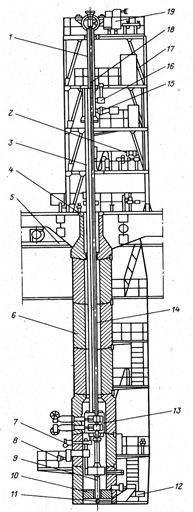 Задание № 2. Поставьте в соответствие элементы Р ЗМ (разгрузочно-загрузочной машины) и позиции на рисункеЗадание № 3. Для перегрузки реактора РБМК скафандр РЗМ стыкуют с технологическим каналом. При этом А) Давление в канале и скафандре сбрасывают до атмосферногоБ) Теплоноситель под номинальным давлением свободно циркулирует в канале и скафандреВ) Теплоноситель номинального давления «запирают» в канале подачей подачей чистого конденсата давлением выше, чем в канале (одновременно охлаждая отработавшую ТВС)Г) В скафандре Р ЗМ специально организуют циркуляцию теплоносителя из канала для охлаждения отработавшей ТВСЗадание № 4. Выберите, какой из показателей ТВС не контролируется при их входном контролеА) МаркировкаБ) Отсутствие внешних поврежденийВ) Фактическое содержание 235U в твэлахЗадание № 5. Куда отправляется отработанное топливо РБМК?А) На НПО «Маяк»Б) На Горно-химический комбинатВ) На Сибирский химический комбинатЗадание № 6. Какой привод для захвата ТВС используется в РЗМ?А) КанатныйБ) ШтангаВ) ЦепнойЗадание № 7. Свежее топливо в центральном зале РБМК ... (завершите фразу)А) Расположено на стене, откуда перемещается в зону обслуживания Р ЗМ краном реакторного отделенияБ) Изначально располагается в зоне обслуживания РЗМВ) Расположено на стене, откуда перемещается в реактор непосредственно РЗМЗадание № 8. Каким образом объединены верхняя и нижняя части скафандра РЗМ?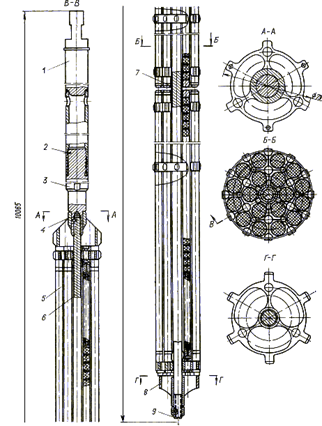 А) Объединены постоянноБ) Разъединены задвижкамиВ) Разъединены гидрозатворомЗадание № 9. Введите в поля номера позиций на рисунке, соответствующиенаименованиям элементов ТВС Подвеска - __Штифт - __Втулка - __Задание № 10. Выберите, на что из перечисленного распространяется действие НП-043-11А) Только РЗМБ) Только кран реакторного отделенияВ) И РЗМ, и кран реакторного отделенияЗадание № 11. К какой категории по НП-043-11 относится кран реакторного отделения РБМК-1000?А) Категории АБ) Категории ВВ) К общепромышленным кранамЗадание № 12. Для чего предназначен калибр при перегрузке топлива РБМК?А) Для контроля геометрии облучённой ТВСБ) Для контроля геометрии технологического каналаВ) Для контроля геометрии поглощающего стержняЗадание № 13. Как обеспечена доставка отработавшей ТВС в бассейн выдержки?А) Отработанная ТВС удаляется в бассейн выдержки, потом Р ЗМ доставляетсвежую ТВС в каналБ) РЗМ загружает свежую ТВС сразу, после чего доставляет облучённую ТВС в бассейн выдержкиВ) Отработавшая ТВС доставляется в бассейн выдержки краном реакторногоотделенияЗадание № 14. Индивидуальная плита биозащиты канала снимаетсяА) Краном реакторного отделенияБ) С помощью грузозахватных механизмов РЗМВ) Ручным инструментомЗадание № 15. Как скафандр уплотняется с каналом?А) В стыкБ) По наружной поверхности стоякаВ) По внутренней поверхности стоякаЗадание № 16. Какие скорости перемещения предусмотрены для захватов кассеты РЗМ?А) Рабочая с ТВС и без ТВС, установочная и доводочная с ТВСБ) Только рабочая и установочнаяВ) Скорость без ТВС, рабочая и установочная с ТВСЗадание № 17. Крутящие моменты герметизации и разгерметизации пробки канала составляют (выберите верное сочетание)А) 1,5-2,5 кН•м на герметизацию, 4,4 кН•м на разгерметизациюБ) 4,4 кН•м на герметизацию, 1,5-2,5 кН•м на разгерметизациюВ) Крутящие моменты одинаковы и составляют 1,5-2,5 кН м в аварийных ситуациях до 4,4 кН•мЗадание № 18. Запасной скафандр РЗМ в сборе (выберите правильный вариант) …А) Поставляется заводом-производителем по требованию АЭСБ) Не предусмотрен в связи с высокой надёжностью конструкции, резервируются отдельные механизмы скафандраВ) Постоянно хранится в помещениях ремонтных подразделений АЭСГ) Постоянно находится в реакторном отделенииЗадание № 19. Выберите условия, при котором разрешается включение привода поворота перископаА) Защита находится вверху; мост и тележка не движутсяБ) Защита находится внизу; мост и тележка не движутсяВ) Защита находится вверху; тележка неподвижнаГ) Защита находится внизу; мост неподвиженЗадание № 20. Что из перечисленного входит в состав верхней части скафандра?А) Корпуса звёздочекБ) Стыковочный патрубокВ) Цепи и захват кассетыГ) Подвижная биологическая защитаД) Привод перемещения захватаЗадание № 21. Выберите условия, при которых НЕ допускается работа приводаперемещения захватаА) Перецепка выдвинутаБ) Датчик крайнего нижнего положения захвата не убранВ) Отключен агрегат смазкиГ) Магазин в рабочем положении, т.е. один из пеналов точно совмещён состыковочным патрубкомЗадание № 22. Сопоставьте узлы РЗМ и входящие в них элементыЗадание № 23. Какая из этих систем необходима только при разгрузке расхоложенного реактора?А) Система подачи конденсата низкого давленияБ) Система подачи конденсата высокого давленияВ) Система заполнения и опорожнения стыковочного патрубкаГ) Система уплотнения манжет стыковочного патрубкаЗадание № 24. Перемещение моста и тележки Р ЗМ ремонтным персоналомдопускается ... (выберите правильный ответ)А) Во всей зоне обслуживания РЗМБ) Только в зоне тренажёрного стендаВ) Во всей зоне обслуживания, кроме непосредственно области реактораГ) В зоне тренажёрного стенда и над бассейном выдержкиЗадание № 25. Выберите имеющие место требования к состоянию подкрановых путей РЗМА) Требование к максимальному зазору между стыкуемыми рельсамиБ) Требование к отклонение рельса от прямолинейностиВ) Требование к шероховатости поверхностей рельсовГ) Требование к моменту затяга крепежа рельсовД) Допуск на ширину головки рельсаЗадание № 26. Измерение изношенности ходовых колёс проводится при (не реже)А) Техническом обслуживании крана РЗМБ) Текущем ремонте крана РЗМВ) Среднем ремонте крана РЗМГ) Капитальном ремонте крана РЗМЗадание № 27. Установите последовательность операций при перегрузке кассет в реактореА) Стыковка РЗМ с ТК реактораБ) Заполнение СУ РЗМ водойВ) Открывание канала задвижки РЗМГ) Проверка герметизации РЗМ с ТК реактораД) Перегрузка ТВС в ТК реактораЕ) Закрывание канала задвижки РЗМЗадание № 28. Установите последовательность жизненного цикла топлива РБМКА) Облучение в активной зонеБ) Выдержка в бассейне выдержкиВ)Разделка в «горячей» камереГ) Упаковка в транспортно-упаковочный контейнерД) Размещение в сухом хранилище на АЭСЕ) Доставка в хранилище радиохимического заводаЗадание № 29. Необслуживаемые помещения в ЗКД – это (выберите правильный ответ)А) Помещения для отдыха персонала, где не проводится обслуживаниеоборудованияБ) Помещения, в которые после завершения монтажа АЭС невозможен доступ конструктивноВ) Помещения, в которые запрещён доступ при работе реактора на мощностиЗадание № 30. Согласно НРБ-99/2009 работы, связанные с планируемым повышенным облучениемА) ЗапрещеныБ) Могут быть разрешены начальником подразделения АЭСВ) Могут быть разрешены директором АЭС или органами санэпиднадзораГ) Могут быть разрешены только органами санэпиднадзораЗадание № 31. Выберите верные утверждения. Дозиметрические наряды…А) выдаются руководителем подразделения, регистрируются службойрадиационной безопасностиБ) содержат фамилию и подпись дежурного службы радиационной безопасностиВ) передаются для учёта в концерн «Росэнергоатом»Г) могут при определённых условиях не содержать разрешённой индивидуальной дозы облучения работниковЗадание № 32. Укажите правильный порядок операций по переработке ОЯТ атомных станцийА) Выдержка в бассейнах атомных станцийБ) Выдержка в сухих хранилищах атомных станцийВ) Длительное хранение в хранилищах радиохимического заводаГ) Рубка топлива на мелкие фрагментыД) Растворение топлива в кислотеЕ) Экстракция урана и плутония органическим растворителемЗадание № 33. Каким категориям граждан запрещается работа в зоне контролируемого доступа?А) Женщинам моложе 45 летБ) Не прошедшим первичный или очередной медицинский осмотрВ) Лицам моложе 18 летГ) Не прошедшим очередную проверку правил радиационной безопасностиД Лицам старше 55 летЗадание № 34. От чего зависит, должна ли работа выполняться по дозиметрическому наряду или распоряжению?А) От того, выполняется ли работа в зоне свободного или контролируемого доступа Б) От предполагаемой эффективной дозы, которую предполагается получитьисполнителям работВ) От уровня гамма- (или иного ионизирующего) излучения на рабочем местеЗадание № 35.Вставьте пропущенные слова. В (чём?) ____________ скафандра РЗМ имеются четыре (чего?) ____________ для размещения ТВС. Поясняющее изображение (см. ниже):Задание № 36.Впишите в поля наименования элементов захвата РЗМ. Если правильный ответ включает существительное и прилагательное, впишите только существительное.1 - _________2 - _________3 – _________4 – _________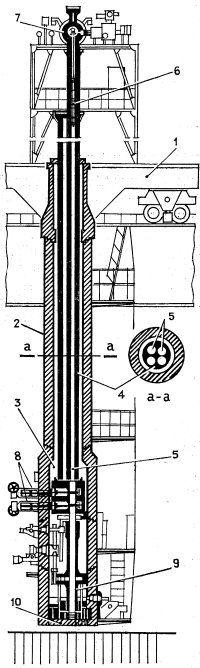 Рисунок к вопросам 35, 38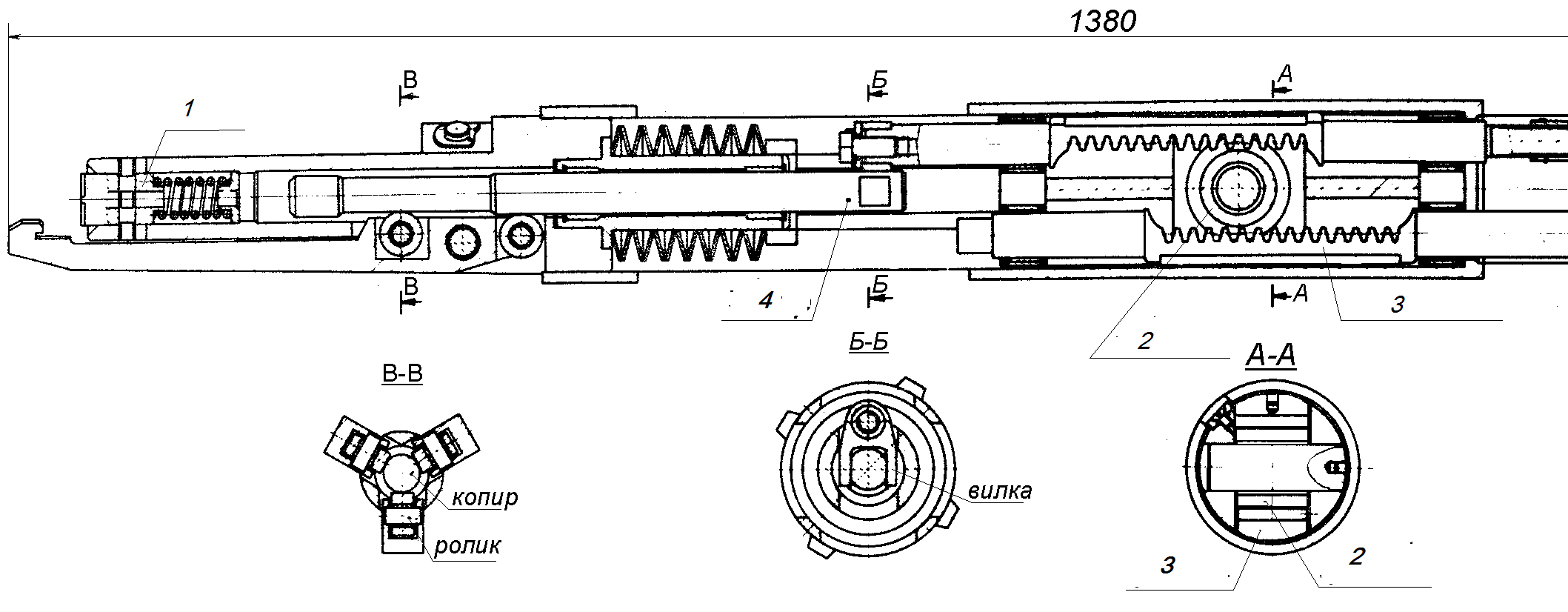 Рисунок к вопросу 36Задание № 37.Укажите в полях номера позиций, соответствующих указанным позициям на РЗМ (см. поясняющий рисунок к заданию 2)Средняя часть скафандра – __Мост – __Подвижная биологическая защита – __Контейнер – __Задание № 38.Укажите в полях номера позиций элементов РЗММагазин - __Пенал - __Контейнер - __Привод захвата - __Задание № 39. Кто осуществляет перемещение РЗМ в процессе перегрузки?А) Оператор ТТО или старший оператор центрального залаБ) Оператор ТТО или оператор реакторного цехаВ) Только оператор ТТОЗадание № 40. Выберите действительно имеющие место запреты на перемещенияТВСА) Запрещена загрузка ТВС в ТК с неисправным расходомеромБ) Запрещена загрузка ТВС в ТК с неисправным ЗРКВ) Запрещена выгрузка негерметичной ТВСГ) Запрещена загрузка ТВС в реактор, работающий на мощности свыше 80%11.  Критерии  оценки  (ключи  к  заданиям),  правила обработки результатовтеоретического  этапа  профессионального  экзамена  и  принятия  решения  одопуске   (отказе   в  допуске)  к  практическому  этапу  профессиональногоэкзамена: Вариант соискателя формируется из случайно подбираемых заданий в соответствии со спецификацией. Всего 40 заданий. Вариант соискателя содержит 40 заданий. Баллы, полученные за выполненное задание, суммируются. Максимальное количество баллов – 50. Решение о допуске к практическому этапу экзамена принимается при условии достижения набранной суммы баллов от 35 и более.12. Задания для практического этапа профессионального экзамена:а) задание на выполнение трудовых функций, трудовых действий в реальных или модельных условиях:трудовая функция: А/01.3, А/02.3, А/05.3, А/06.3;трудовое действие (действия): не выделяются особо;                  (заполняется, если предусмотрена оценка трудовых действий)задание: 1. Занять рабочее место оператора РЗМ.2. Выполнить предписанные инструкцией операции по началу работы3. Выполнить (по выбору экзаменатора) 5 стандартных технологических операций разгрузочно-загрузочной машиной на тренажёре, например: выезд на указанные координаты мостом и тележкой, сцепление с пробкой, открытие и удаление пробки, перегрузка кассеты в технологическом канале, сцепление с органом регулирования, установка отработавших ТВС в бассейн выдержки(возможны другие операции по требованию экзаменатора). (формулировка задания)условия выполнения задания: обучаемый может воспользоваться: инструкцией по эксплуатации РЗМ, всей информацией, предоставляемой системой управления РЗМместо выполнения задания: Учебно-тренировочное подразделениеатомной станции;максимальное время выполнения задания: 2 ч. / 120 мин.                                            (мин./час.)критерии оценки: На задание отводится 50 баллов, Каждая из 5 технологических операций имеет "вес", равный 10 баллов. За каждое отклонение от верной последовательности действий у испытуемого отнимается 1 балл. За грубое нарушение правил, пропуск обязательных этапов отнимается 5 баллов. Практический этап считается пройденным, если испытуемый набрал не менее 35 баллов.Вариант оформления:б) задание для оформления и защиты портфолио: не предусмотрено13. Правила обработки результатов профессионального экзамена и принятиярешения о соответствии квалификации соискателя требованиям к квалификации: "Оператор транспортно-технологического оборудования реакторного отделения реакторной установки (3 уровень квалификации)"Положительное решение о соответствии квалификации соискателя требованиям к квалификации "Оператор транспортно-технологического оборудования реакторного отделения реакторной установки (3 уровень квалификации)" (наименование квалификации)принимается при успешном прохождении теоретического и практического этапов профессионального экзамена (указывается, при каких результатах выполнения задания профессиональный экзамен считается пройденным положительно)14.  Перечень нормативных правовых  и иных документов, использованных при подготовке комплекта оценочных средств (при наличии): Приказ Минтруда России от 11.11.2014 N 876н "Об утверждении профессионального стандарта "Оператор транспортно-технологического оборудования реакторного отделения" (Зарегистрировано в Минюсте России 28.11.2014 N 34968) НП-001-15. Общие положения обеспечения безопасности атомных станций НП-043-11. Правила устройства и безопасной эксплуатации грузоподъёмных кранов для объектов использования атомной энергии НП-061-05. Правила безопасности при хранении и транспортировании ядерного топлива на объектах использования атомной энергии РД ЭО 0176-2000. Правила организации работы с персоналом на атомных станциях концерна «Росэнергоатом» (ПОРП-2000) Машина перегрузочная МПС-В-1000. Инструкция по эксплуатации Машина разгрузочно-загрузочная РЗМ-488. Инструкция по эксплуатацииРазделстраница1. Наименование квалификации и уровень квалификации2. Номер квалификации3. Профессиональный стандарт или квалификационные требования, установленные федеральными  законами  и  иными  нормативными  правовыми актами Российской Федерации5. Спецификация заданий для теоретического этапа профессионального экзамена6. Спецификация заданий для практического этапа профессионального экзамена7. Материально-техническое обеспечение оценочных мероприятий8. Кадровое обеспечение оценочных мероприятий9.   Требования   безопасности  к  проведению  оценочных  мероприятий  (принеобходимости)10. Задания для теоретического этапа профессионального экзамена11.  Критерии  оценки  (ключи  к  заданиям),  правила обработки результатовтеоретического  этапа  профессионального  экзамена  и  принятия  решения  одопуске   (отказе   в  допуске)  к  практическому  этапу  профессиональногоэкзамена12. Задания для практического этапа профессионального экзамена13.  Правила  обработки  результатов  профессионального экзамена и принятиярешения о соответствии квалификации соискателя требованиям к  квалификации14.  Перечень  нормативных  правовых  и иных документов, использованных при подготовке комплекта оценочных средств (при наличии)Знания, умения в соответствии с требованиями к квалификации, на соответствие которым проводится оценка квалификацииКритерии оценки квалификацииТип и № задания ЗнанияЗнанияЗнанияУстройство механизмов транспортно-технологического оборудования, их размещение в центральном зале реакторного отделения РУ, технические характеристики и принципиальные схемы управления (трудовые функции А/01.3, А/02.3, А/03.3, А/04.3, А/05.3, А/06.3)Испытуемый вер-но отвечает на во-просы в части упомянутых зна-ний20 - Выбор нескольких ответов19 - Выбор одного ответа2, 22 – Установление соответствия текста стекстом35, 36, 37, 38 – Ввод пропущенных слов (ответов) в тексте с поясняющимизображениемПравила обслуживания и условия эксплуатации транспортно-технологического оборудования (трудовые функции А/01.3, А/05.3, А/06.3)То же21 - Выбор нескольких ответовПравила и нормы безопасности в атомной энергетике (трудовые функции А/01.3, А/02.3, А/03.3, А/04.3, А/05.3, А/06.3)То же29, 30, 34 - Выбор одного ответа31 - Выбор нескольких ответовКонструкторская и технологическая документация на оборудование, закрепленное за оператором ТТО РО (трудовая функция А/02.3)То же23 - Выбор нескольких ответов15 - Выбор одного ответаТехнологическая документация по ремонту ТТО (трудовая функция А/03.3) То же18, 24, 26, 8 – Выбор одного ответаПравила и нормы по экологическому, технологическому и атомному надзору (в объеме знаний, предусмотренных соответствующей профессией) (трудовые функции А/04.3, А/05.3, А/06.3)То же10, 11 - Выбор одного ответаПравила по охране труда, производственной санитарии и пожарной безопасности сред, применяемых в оборудовании (трудовые функции А/04.3, А/05.3)То же39 - Выбор одного ответа33 - Выбор несколькихответовПравила загрузки, выгрузки и перегрузки топливных кассет (трудовая функция А/06.3)То же40 - Выбор нескольких ответов1, 4, 5 - Выбор одного ответа9 - Ввод пропущенных слов (ответов) в тексте
28, 32 – Последовательность текстовых блоковУменияУменияУменияЗагрузка реакторов свежим топливом и специзделиями, перестановка и выгрузка отработанного топлива и специзделий из реакторов с индивидуальных и центральных пультов управления транспортно-технологическим оборудованием (трудовая функция А/01.3)Испытуемый вер-но отвечает на во-просы, касающиеся порядка и правил безопасности при выполнении операций, предусмотренных  перечисленными «Умениями»27 – Последовательность текстовых блоковПеремещение технологического оборудования к месту производства работ в бассейнах выдержки и перегрузки, в корпусе реактора (трудовая функция А/01.3)То же–Проверяется на практическом этапеКонтроль показаний приборов при перегрузке топлива в автоматическом режиме (трудовая функция А/02.3)То же–Проверяется на практическом этапеПереключение с автоматического режима на ручной режим управления при возникновении нештатных ситуаций (трудовая функция А/02.3)То же–Проверяется на практическом этапеОбеспечивать безаварийную эксплуатацию механизмов транспортно-технологического оборудования при работе с высокоактивными специзделиями (трудовые функции А/03.3, А/04.3)То же13 - Выбор одного ответаПроизводить регулировку и контроль исправности узлов и деталей обслуживаемого оборудования (трудовая функция А/03.3)То же25 - Выбор нескольких ответов12, 6 - Выбор одного ответаВыполнять переключения ТТО с автоматического управления выполнения технологических операций перегрузки топлива на ручное и наоборот (трудовые функции А/05.3, А/06.3)То же–Проверяется на практическом этапеВыполнять все операции по перемещению топливных сборок и спецоборудования при перегрузке в ручном и автоматическом режиме (трудовые функции А/05.3, А/06.3)То же14, 7 - Выбор одного ответаКонтролировать допускаемые нагрузки и скорости перемещения исполнительных узлов и механизмов ТТО при ручном управлении (трудовая функция А/06.3)То же16, 17 - Выбор одного ответаТрудовые функции, трудовые действия, умения в соответствии с требованиями к квалификации, на соответствие которым проводится оценка квалификацииКритерии оценки квалификацииТип и № заданияТрудовая функция А/01.3Управление в автоматическом режимемашиной перегрузки топлива приперестановке, извлечении и транспортировке топливных кассет, специзделий итехнологическогоТрудовая функция А/02.3Перемещение отработанного топлива и специзделий из бассейна выдержки в "горячую" камеру или вагон-контейнер для транспортировкиТрудовая функция А/05.3Производство переключений, пусков и остановов систем и оборудования; подготовка оборудования к производствуремонтных работ и опробованиюТрудовая функция А/06.3Ведение безопасных, надежных и экономичных режимов работы закрепленныхсистем и оборудования в соответствии спроизводственными и должностной инструкциями и распоряжениями вышестоящего персоналаВерное выполнение трудовых действий (не менее 70% баллов)Задание на выполнениетрудовых действий - №1.А) Верхняя часть скафандраБ) Средняя часть скафандраВ) Нижняя часть скафандраГ) Технологический контур РЗМ1) Корпус звёздочек2) Механизм поворота магазина3) Патрубок стыковочный4) Система заполнения и опорожнения стыковочного патрубка№заданияВес или баллы, начисляемые за правильно выполненное задание1211111121111111111112111122111211222211ЗАДАНИЕ НА ВЫПОЛНЕНИЕ ТРУДОВЫХ ФУНКЦИЙ, ТРУДОВЫХ ДЕЙСТВИЙ В РЕАЛЬНЫХ ИЛИ МОДЕЛЬНЫХ УСЛОВИЯХТиповое задание1. Занять рабочее место оператора РЗМ.2. Выполнить предписанные инструкцией операции по началу работы3. Выполнить (по выбору экзаменатора) 5 стандартных технологических операций разгрузочно-загрузочной машиной на тренажёре, например: выезд на указанные координаты мостом и тележкой, сцепление с пробкой, открытие и удаление пробки, перегрузка кассеты в технологическом канале, сцепление с органом регулирования, установка отработавших ТВС в бассейн выдержки(возможны другие операции по требованию экзаменатора).Обобщенная формулировка задания, на базе которого могут разрабатываться варианты путем видоизменения предмета, материалов, технологий и прочих условий задачиУсловия выполнения задания1. Место (время) выполнения задания: учебно-тренировочное подразделение атомной станции2. Максимальное время выполнения задания: 120 мин./ 2час.3. Вы можете воспользоваться инструкцией по эксплуатации РЗМ, всей информацией, предоставляемой системой управления РЗМ _